Part I – Agency ProfileAgency OverviewGeneral Services Division consists of: Commissioners, Legal, Tax Appeals, Human Resources, Management Services (Accounting, Procurement, Project Management), IT (GenTax Development/Support), and Taxpayer Resources (consisting of Communications, Tax Research, and Taxpayer Services). This division provides for centralized management, internal policy development, taxpayer appeals, legal, personnel, fiscal, communication, and taxpayer outreach services.18.64 percent, or 82 positions, have been authorized in these capacities.General fund appropriation of $13,792,700 for this division in FY 2024.The Audit Division operates from the administrative office in Boise and five field office locations (Lewiston, Coeur d’Alene, Twin Falls, Idaho Falls, and Pocatello). The division conducts audits on all tax types administered by the agency by authority of Idaho Code and the Multistate Tax Compact; conducts discovery and enforcement efforts directed at non-filers and oversees efforts to minimize identity theft and fraud issues.31.14 percent, or 137 positions, have been authorized in these capacities.General fund appropriation of $9,594,700 for this division in FY 2024. The Compliance Division operates from the administrative office in Boise, and both works from, and oversees, the five field office locations. The division is responsible for collecting delinquent taxes for all tax types. The division is also responsible for voluntary compliance and education of the Temporary Sellers Permit program. The employees provide front-line taxpayer services at the counters and over the phone in the five field offices.23.86 percent, or 105 positions, have been authorized in these capacities.General fund appropriation of $10,231,000 for this division in FY 2024.The Revenue Operations Division maintains the taxpayer database, processes all tax returns and payments, initiates the deposit of money received, and issues taxpayer refunds. The division registers permit holders for 17 tax types including sales, withholding, hotel/motel, motor fuels, beer, wine, cigarette and tobacco taxes; ensures that all individuals and licensed businesses have access to proper tax forms for reporting; processes revenue and refund documents submitted by taxpayers; and maintains an imaging system used to streamline the processing and storing of tax documents. In the last fiscal year, the Tax Commission processed $7.4 billion in receipts; most through this division.16.36 percent, or 72 positions, have been authorized in these capacities.General fund appropriation of $7,445,700 for this division in FY 2024.The Property Tax Division provides oversight in the administration of the property tax system. The division is responsible for annually appraising all class three operating property, examining property tax levies of all taxing districts, training and assisting county elected officials, developing an assessor's manual to facilitate uniformity of appraisals, and administering the Property Tax Reduction (Circuit Breaker) program. Property taxes generated$2.257 billion of revenue to local government units in calendar 2022.10 percent, or 44 positions, have been authorized in these capacities.General fund appropriation of $4,287,000 for this division in FY 2024.Core Functions/Idaho CodeRevenue and ExpendituresProfile of Cases Managed and/or Key Services ProvidedLicensing Freedom ActAgencies who participate in licensure must report on the number of applicants denied licensure or license renewal and the number of disciplinary actions taken against license holders.Part II – Performance MeasuresPerformance Measure Explanatory NotesOld Performance Measures 1-12 in Part II will no longer be tracked. For metrics 6-8 and 10, no target was established as FY 20 data was an initial survey to establish a baseline for future targets. Metrics 11 and 12 were replaced in FY 24 with metrics to track continuous improvement. The annual Gallup survey reflects the number of actual engaged employees. The agency is targeting  76% increase (37% to 65.1%) of engaged employees in FY 24 as management has deemed it a challenging but realistic target.Taxpayer Access Point (TAP) is a secure portal that allows taxpayers to electronically file returns, pay taxes, and review their account. The website will initiate a survey after a user has completed their business. The 95% target is based on industry standards for web-based satisfaction surveys. The survey began in December 2020.In FY 24, the agency introduced a new continuous improvement performance measure with two metrics. Operational Excellence is all about documenting, measuring, reporting, and improving continually in the service of our taxpayers. Two metrics will be used to track the performance indices: percentage of Operational Excellence implementation throughout the agency and the  of projects completed from the annual plan.Core Functions/Idaho CodeFY 2024ExpendituresPercent of TotalFY 2025AppropriationFY 2026Request1. General FundThe General Fund consists of, “mon received into the treasury and not specially appropriated to any other fund” (§67-1205). The fund sources are: 1) individual income tax, 2) corporate income tax, 3) sales tax, 4) cigarette tax, 5) beer tax, 6) wine tax, 7) liquor surcharge, 8) kilowatt hour tax, 9) mine license tax, 10) Treasurer’s interest on investments of certain idle state funds, 11) court fees and fines, 12) insurance premium tax, 13) sale of alcoholic beverage licenses, 14) unclaimed property, 15) articles of incorporationand uniform commercial code filing fees, 16) estate and transfer tax, and 17) other miscellaneous sources from various agency receipts.The General Fund consists of, “mon received into the treasury and not specially appropriated to any other fund” (§67-1205). The fund sources are: 1) individual income tax, 2) corporate income tax, 3) sales tax, 4) cigarette tax, 5) beer tax, 6) wine tax, 7) liquor surcharge, 8) kilowatt hour tax, 9) mine license tax, 10) Treasurer’s interest on investments of certain idle state funds, 11) court fees and fines, 12) insurance premium tax, 13) sale of alcoholic beverage licenses, 14) unclaimed property, 15) articles of incorporationand uniform commercial code filing fees, 16) estate and transfer tax, and 17) other miscellaneous sources from various agency receipts.The General Fund consists of, “mon received into the treasury and not specially appropriated to any other fund” (§67-1205). The fund sources are: 1) individual income tax, 2) corporate income tax, 3) sales tax, 4) cigarette tax, 5) beer tax, 6) wine tax, 7) liquor surcharge, 8) kilowatt hour tax, 9) mine license tax, 10) Treasurer’s interest on investments of certain idle state funds, 11) court fees and fines, 12) insurance premium tax, 13) sale of alcoholic beverage licenses, 14) unclaimed property, 15) articles of incorporationand uniform commercial code filing fees, 16) estate and transfer tax, and 17) other miscellaneous sources from various agency receipts.The General Fund consists of, “mon received into the treasury and not specially appropriated to any other fund” (§67-1205). The fund sources are: 1) individual income tax, 2) corporate income tax, 3) sales tax, 4) cigarette tax, 5) beer tax, 6) wine tax, 7) liquor surcharge, 8) kilowatt hour tax, 9) mine license tax, 10) Treasurer’s interest on investments of certain idle state funds, 11) court fees and fines, 12) insurance premium tax, 13) sale of alcoholic beverage licenses, 14) unclaimed property, 15) articles of incorporationand uniform commercial code filing fees, 16) estate and transfer tax, and 17) other miscellaneous sources from various agency receipts.The General Fund consists of, “mon received into the treasury and not specially appropriated to any other fund” (§67-1205). The fund sources are: 1) individual income tax, 2) corporate income tax, 3) sales tax, 4) cigarette tax, 5) beer tax, 6) wine tax, 7) liquor surcharge, 8) kilowatt hour tax, 9) mine license tax, 10) Treasurer’s interest on investments of certain idle state funds, 11) court fees and fines, 12) insurance premium tax, 13) sale of alcoholic beverage licenses, 14) unclaimed property, 15) articles of incorporationand uniform commercial code filing fees, 16) estate and transfer tax, and 17) other miscellaneous sources from various agency receipts.2. Administration Services for TransportationThe State Tax Commission retains funds from gasoline tax and special fuels tax receipts equal to the cost of collecting, administering, and enforcing the fuels tax requirements. However, the amount cannot exceed the amount authorized to be expended by the legislature (gasoline: §63-2402 and §63-2405; special fuels: §63-2416 - §63-2417). Spending from any fuels related Federal Grants are also included here.The State Tax Commission retains funds from gasoline tax and special fuels tax receipts equal to the cost of collecting, administering, and enforcing the fuels tax requirements. However, the amount cannot exceed the amount authorized to be expended by the legislature (gasoline: §63-2402 and §63-2405; special fuels: §63-2416 - §63-2417). Spending from any fuels related Federal Grants are also included here.The State Tax Commission retains funds from gasoline tax and special fuels tax receipts equal to the cost of collecting, administering, and enforcing the fuels tax requirements. However, the amount cannot exceed the amount authorized to be expended by the legislature (gasoline: §63-2402 and §63-2405; special fuels: §63-2416 - §63-2417). Spending from any fuels related Federal Grants are also included here.The State Tax Commission retains funds from gasoline tax and special fuels tax receipts equal to the cost of collecting, administering, and enforcing the fuels tax requirements. However, the amount cannot exceed the amount authorized to be expended by the legislature (gasoline: §63-2402 and §63-2405; special fuels: §63-2416 - §63-2417). Spending from any fuels related Federal Grants are also included here.The State Tax Commission retains funds from gasoline tax and special fuels tax receipts equal to the cost of collecting, administering, and enforcing the fuels tax requirements. However, the amount cannot exceed the amount authorized to be expended by the legislature (gasoline: §63-2402 and §63-2405; special fuels: §63-2416 - §63-2417). Spending from any fuels related Federal Grants are also included here.3. Multistate Tax CompactMoneys collected as direct result of audits conducted by the Multistate Tax Commission (on behalf of the state of Idaho) shall be paid by the State Tax Commission into the Multistate Tax Compact Fund. The Multistate Tax Compact was formed to determine the tax liability of multistate taxpayers, promote uniformity or compatibility intax  facilitate taxpayer convenience and compliance in the filing of tax returns and avoid double taxation across states §63-3709).Moneys collected as direct result of audits conducted by the Multistate Tax Commission (on behalf of the state of Idaho) shall be paid by the State Tax Commission into the Multistate Tax Compact Fund. The Multistate Tax Compact was formed to determine the tax liability of multistate taxpayers, promote uniformity or compatibility intax  facilitate taxpayer convenience and compliance in the filing of tax returns and avoid double taxation across states §63-3709).Moneys collected as direct result of audits conducted by the Multistate Tax Commission (on behalf of the state of Idaho) shall be paid by the State Tax Commission into the Multistate Tax Compact Fund. The Multistate Tax Compact was formed to determine the tax liability of multistate taxpayers, promote uniformity or compatibility intax  facilitate taxpayer convenience and compliance in the filing of tax returns and avoid double taxation across states §63-3709).Moneys collected as direct result of audits conducted by the Multistate Tax Commission (on behalf of the state of Idaho) shall be paid by the State Tax Commission into the Multistate Tax Compact Fund. The Multistate Tax Compact was formed to determine the tax liability of multistate taxpayers, promote uniformity or compatibility intax  facilitate taxpayer convenience and compliance in the filing of tax returns and avoid double taxation across states §63-3709).Moneys collected as direct result of audits conducted by the Multistate Tax Commission (on behalf of the state of Idaho) shall be paid by the State Tax Commission into the Multistate Tax Compact Fund. The Multistate Tax Compact was formed to determine the tax liability of multistate taxpayers, promote uniformity or compatibility intax  facilitate taxpayer convenience and compliance in the filing of tax returns and avoid double taxation across states §63-3709).4. Seminars and Publications FundFees to attend agency-provided property tax classes and related education purposes, sales of tax regulations and printed material, fees for copies, supplies, bad check charges, postage reimbursement, sales of maps, etc. Sales are primarily to the public.Fees to attend agency-provided property tax classes and related education purposes, sales of tax regulations and printed material, fees for copies, supplies, bad check charges, postage reimbursement, sales of maps, etc. Sales are primarily to the public.Fees to attend agency-provided property tax classes and related education purposes, sales of tax regulations and printed material, fees for copies, supplies, bad check charges, postage reimbursement, sales of maps, etc. Sales are primarily to the public.Fees to attend agency-provided property tax classes and related education purposes, sales of tax regulations and printed material, fees for copies, supplies, bad check charges, postage reimbursement, sales of maps, etc. Sales are primarily to the public.Fees to attend agency-provided property tax classes and related education purposes, sales of tax regulations and printed material, fees for copies, supplies, bad check charges, postage reimbursement, sales of maps, etc. Sales are primarily to the public.5. Administration and Accounting FundThe State Tax Commission is directed to retain funds for the Commission’s cost of collecting and administering the moneys of certain trust funds. For the following trust funds the annual amount is three thousand dollars ($3,000) or twenty percent (20%, whichever is less (§63-3067A&B(d)):The Fish and Game Trust Fund (0051)The Children’s Trust Fund (0483)Idaho Guard and Reserve Family Support Fund (0349)American Red Cross (0630-02)Special Olympics (0630-02)Veterans Support Fund (0213)Idaho Food Bank (0630-02)On other taxes, the State Tax Commission is authorized to retain an amount of money equal to the cost of collecting and administering them. The amount retained cannot exceed the amount authorized to be expended by appropriation by the Legislature. Those taxes are:Idaho Travel and Convention Tax (0212) (§67-4718)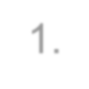 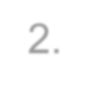 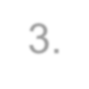 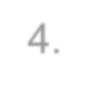 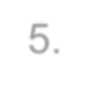 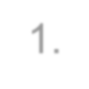 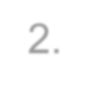 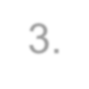 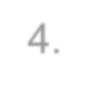 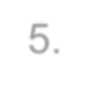 Boise Auditorium District (0630) (§67-4917C)Petroleum Clean Water Trust Fund (0130) (§41-4909)Local Option Sales Tax (0630) (§63-2605)2% fee on Prepaid Wireless Services (§31-4809)The State Tax Commission is directed to retain funds for the Commission’s cost of collecting and administering the moneys of certain trust funds. For the following trust funds the annual amount is three thousand dollars ($3,000) or twenty percent (20%, whichever is less (§63-3067A&B(d)):The Fish and Game Trust Fund (0051)The Children’s Trust Fund (0483)Idaho Guard and Reserve Family Support Fund (0349)American Red Cross (0630-02)Special Olympics (0630-02)Veterans Support Fund (0213)Idaho Food Bank (0630-02)On other taxes, the State Tax Commission is authorized to retain an amount of money equal to the cost of collecting and administering them. The amount retained cannot exceed the amount authorized to be expended by appropriation by the Legislature. Those taxes are:Idaho Travel and Convention Tax (0212) (§67-4718)Boise Auditorium District (0630) (§67-4917C)Petroleum Clean Water Trust Fund (0130) (§41-4909)Local Option Sales Tax (0630) (§63-2605)2% fee on Prepaid Wireless Services (§31-4809)The State Tax Commission is directed to retain funds for the Commission’s cost of collecting and administering the moneys of certain trust funds. For the following trust funds the annual amount is three thousand dollars ($3,000) or twenty percent (20%, whichever is less (§63-3067A&B(d)):The Fish and Game Trust Fund (0051)The Children’s Trust Fund (0483)Idaho Guard and Reserve Family Support Fund (0349)American Red Cross (0630-02)Special Olympics (0630-02)Veterans Support Fund (0213)Idaho Food Bank (0630-02)On other taxes, the State Tax Commission is authorized to retain an amount of money equal to the cost of collecting and administering them. The amount retained cannot exceed the amount authorized to be expended by appropriation by the Legislature. Those taxes are:Idaho Travel and Convention Tax (0212) (§67-4718)Boise Auditorium District (0630) (§67-4917C)Petroleum Clean Water Trust Fund (0130) (§41-4909)Local Option Sales Tax (0630) (§63-2605)2% fee on Prepaid Wireless Services (§31-4809)The State Tax Commission is directed to retain funds for the Commission’s cost of collecting and administering the moneys of certain trust funds. For the following trust funds the annual amount is three thousand dollars ($3,000) or twenty percent (20%, whichever is less (§63-3067A&B(d)):The Fish and Game Trust Fund (0051)The Children’s Trust Fund (0483)Idaho Guard and Reserve Family Support Fund (0349)American Red Cross (0630-02)Special Olympics (0630-02)Veterans Support Fund (0213)Idaho Food Bank (0630-02)On other taxes, the State Tax Commission is authorized to retain an amount of money equal to the cost of collecting and administering them. The amount retained cannot exceed the amount authorized to be expended by appropriation by the Legislature. Those taxes are:Idaho Travel and Convention Tax (0212) (§67-4718)Boise Auditorium District (0630) (§67-4917C)Petroleum Clean Water Trust Fund (0130) (§41-4909)Local Option Sales Tax (0630) (§63-2605)2% fee on Prepaid Wireless Services (§31-4809)The State Tax Commission is directed to retain funds for the Commission’s cost of collecting and administering the moneys of certain trust funds. For the following trust funds the annual amount is three thousand dollars ($3,000) or twenty percent (20%, whichever is less (§63-3067A&B(d)):The Fish and Game Trust Fund (0051)The Children’s Trust Fund (0483)Idaho Guard and Reserve Family Support Fund (0349)American Red Cross (0630-02)Special Olympics (0630-02)Veterans Support Fund (0213)Idaho Food Bank (0630-02)On other taxes, the State Tax Commission is authorized to retain an amount of money equal to the cost of collecting and administering them. The amount retained cannot exceed the amount authorized to be expended by appropriation by the Legislature. Those taxes are:Idaho Travel and Convention Tax (0212) (§67-4718)Boise Auditorium District (0630) (§67-4917C)Petroleum Clean Water Trust Fund (0130) (§41-4909)Local Option Sales Tax (0630) (§63-2605)2% fee on Prepaid Wireless Services (§31-4809)  6.  Idaho’s ARPA FundIn FY23, the State Tax Commission received $189,500 from the American Rescue Plan Act. These funds were used to install broadband IT equipment at the Commission to improve remote communications with Idaho taxpayers. In FY23, the State Tax Commission received $189,500 from the American Rescue Plan Act. These funds were used to install broadband IT equipment at the Commission to improve remote communications with Idaho taxpayers. In FY23, the State Tax Commission received $189,500 from the American Rescue Plan Act. These funds were used to install broadband IT equipment at the Commission to improve remote communications with Idaho taxpayers. In FY23, the State Tax Commission received $189,500 from the American Rescue Plan Act. These funds were used to install broadband IT equipment at the Commission to improve remote communications with Idaho taxpayers. In FY23, the State Tax Commission received $189,500 from the American Rescue Plan Act. These funds were used to install broadband IT equipment at the Commission to improve remote communications with Idaho taxpayers. Total All Funds RevenueFY 2021FY 2022FY 2023FY 2024General Fund (appropriation)$36,664,800$37,874,800$40,417,100Multistate Tax Compact(appropriation)$2,919,600$2,974,800$3,110,400Administration & Accounting$193,700$189,500$220,600Admin Transportation + Fed$4,805,100$5,060,400$5,236,700Seminars & Publications$157,900$288,900$228,300CARES Act Fund$667,300$0$0Rebate Fund (StatutoryTransfers In)ARPA (appropriation)$0$0$570,000,000$0$500,000,000$189,500Total$45,408,400$616,388,400$549,402,600Expenditures by fundFY 2021FY 2022FY 2023FY 2024General Fund$34,743,600$37,178,800$39,829,192Multistate Tax Compact$2,804,300$2,907,600$3,035,689Administration & Accounting$171,900$133,400$141,685Admin Transportation + Fed$4,612,500$4,892,900$5,011,363Seminars & Publications$182,200$197,000$217,979CARES Act Fund$52,766,900$300$0RebateARPA$0$0$409,250,500$0$644,238,295$178,253Total$95,281,400$454,560,500$692,652,456Expenditures by objectFY 2021FY 2022FY 2023FY 2024Personnel Costs$30,176,700$32,286,900$34,855,853Operating Expenditures$12,235,100$12,725,200$13,274,797Capital Outlay$176,300$297,600$283,513Trustee/Benefit Payments$52,693,300$409,250,800$505,495,130Total$95,281,400$454,560,500$553,909,293Cases Managed and/or Key Services ProvidedFY 2021FY 2022FY 2023FY 2024Gross Receipts (millions)% of Revenue Received Electronically$6,128.46 74.92%$7,430.76 76.21%$7,440.9578.58%Income Tax Returns Filed Electronically883,019966,189893,129% of Electronically Filed Individual Income Taxreturns87.0%88.4%92%% of Electronically Filed Business Income TaxReturns79%89.17%86%Transactions Processed3,360,9414,412,3604,011,449Sales Tax permits issued12,64110,64914,221Cases Managed and/or Key Services ProvidedFY 2021FY 2022FY 2023FY 2024Withholding accounts issued11,39115,94513,442Revenues from Audits (millions)$54.42$54.86$70.51Revenues from Collections (millions)$181.65$249.07$218.06Collection cases closed in year118,699142,294126,357Number of Audits performed16,28019,26316,063STC Cost Per Tax Dollar Received0.70 of onecent0.62 of onecent0.65 of one cent% of current year refunds not processed within limit2.71%6.7%3.98%Number of Fraud Refunds Stopped3201,8924,827Known Fraud Refunds Not Caught12244% of confirmed fraudulent refund paymentsstopped by agency96.25%99.89%99.08%Dollars of Fraud Refunds Stopped$3,417,911$3,145,653$30,730,765Dollars of Known Fraud Refunds NotStopped$1,194$200$37,675Walk-in customers during tax drive4,3003,9463,915Calls from taxpayers during tax drive51,16087,00189,957Call center queue time during tax drive528 seconds806 seconds1,050 secondsRefund status inquiries on website (revised)274,943322,267377,613FY 2021FY 2022FY 2023FY 2024FUELS – MOTOR FUEL DISTRIBUTORFUELS – MOTOR FUEL DISTRIBUTORFUELS – MOTOR FUEL DISTRIBUTORFUELS – MOTOR FUEL DISTRIBUTORFUELS – MOTOR FUEL DISTRIBUTORTotal Number of Licenses188168190Number of New Applicants Denied Licensure000Number of Applicants Refused Renewal of a License000Number of Complaints Against Licensees000Number of Final Disciplinary Actions Against Licensees000FUELS – GASEOUS FUELS DISTRIBUTORFUELS – GASEOUS FUELS DISTRIBUTORFUELS – GASEOUS FUELS DISTRIBUTORFUELS – GASEOUS FUELS DISTRIBUTORFUELS – GASEOUS FUELS DISTRIBUTORTotal Number of Licenses10118Number of New Applicants Denied Licensure000Number of Applicants Refused Renewal of a License000Number of Complaints Against Licensees000Number of Final Disciplinary Actions Against Licensees000FUELS –LIMITED DISTRIBUTORFUELS –LIMITED DISTRIBUTORFUELS –LIMITED DISTRIBUTORFUELS –LIMITED DISTRIBUTORFUELS –LIMITED DISTRIBUTORTotal Number of Licenses676Number of New Applicants Denied Licensure000Number of Applicants Refused Renewal of a License000Number of Complaints Against Licensees000Number of Final Disciplinary Actions Against Licensees000Old Performance MeasuresOld Performance MeasuresOld Performance MeasuresOld Performance MeasuresOld Performance MeasuresOld Performance MeasuresOld Performance MeasuresOld Performance MeasuresOld Performance MeasuresPerformance MeasurePerformance MeasureFY 2021FY 2022FY 2022FY 2023FY 2024FY 2025FY 2025Implement Methods of Providing Customer Service and Education to Enhance Voluntary Compliance with Idaho Tax LawsImplement Methods of Providing Customer Service and Education to Enhance Voluntary Compliance with Idaho Tax LawsImplement Methods of Providing Customer Service and Education to Enhance Voluntary Compliance with Idaho Tax LawsImplement Methods of Providing Customer Service and Education to Enhance Voluntary Compliance with Idaho Tax LawsImplement Methods of Providing Customer Service and Education to Enhance Voluntary Compliance with Idaho Tax LawsImplement Methods of Providing Customer Service and Education to Enhance Voluntary Compliance with Idaho Tax LawsImplement Methods of Providing Customer Service and Education to Enhance Voluntary Compliance with Idaho Tax LawsImplement Methods of Providing Customer Service and Education to Enhance Voluntary Compliance with Idaho Tax LawsImplement Methods of Providing Customer Service and Education to Enhance Voluntary Compliance with Idaho Tax Laws1. Actual number of ‘Where’s my refund?’ calls to TPSactual--------------------------------------------------1. Actual number of ‘Where’s my refund?’ calls to TPStarget--------------------------------------------------2. Percent of Gross Collected Revenue not submitted voluntarily and on timeactual--------------------------------------------------2. Percent of Gross Collected Revenue not submitted voluntarily and on timetarget--------------------------------------------------Administer Tax Law and Develop Rules and Policies that Promote Fairness, Consistency, Compliance, Security, and Public ConfidenceAdminister Tax Law and Develop Rules and Policies that Promote Fairness, Consistency, Compliance, Security, and Public ConfidenceAdminister Tax Law and Develop Rules and Policies that Promote Fairness, Consistency, Compliance, Security, and Public ConfidenceAdminister Tax Law and Develop Rules and Policies that Promote Fairness, Consistency, Compliance, Security, and Public ConfidenceAdminister Tax Law and Develop Rules and Policies that Promote Fairness, Consistency, Compliance, Security, and Public ConfidenceAdminister Tax Law and Develop Rules and Policies that Promote Fairness, Consistency, Compliance, Security, and Public ConfidenceAdminister Tax Law and Develop Rules and Policies that Promote Fairness, Consistency, Compliance, Security, and Public ConfidenceAdminister Tax Law and Develop Rules and Policies that Promote Fairness, Consistency, Compliance, Security, and Public ConfidenceAdminister Tax Law and Develop Rules and Policies that Promote Fairness, Consistency, Compliance, Security, and Public Confidence3. Percentage of Appeals cases resolvedwithin 2 years of filingactual--------------------------------------------------3. Percentage of Appeals cases resolvedwithin 2 years of filingtarget--------------------------------------------------Promote EfficiencyPromote EfficiencyPromote EfficiencyPromote EfficiencyPromote EfficiencyPromote EfficiencyPromote EfficiencyPromote EfficiencyPromote Efficiency4. Percent increase in transactions per Revenue Operations employee over baseyear FY 2014actual--------------------------------------------------4. Percent increase in transactions per Revenue Operations employee over baseyear FY 2014target--------------------------------------------------Demonstrate Financial StewardshipDemonstrate Financial StewardshipDemonstrate Financial StewardshipDemonstrate Financial StewardshipDemonstrate Financial StewardshipDemonstrate Financial StewardshipDemonstrate Financial StewardshipDemonstrate Financial StewardshipDemonstrate Financial Stewardship5. Measure cost to collect $1 of revenue.actual--------------------------------------------------5. Measure cost to collect $1 of revenue.target--------------------------------------------------Drive Stakeholder SupportDrive Stakeholder SupportDrive Stakeholder SupportDrive Stakeholder SupportDrive Stakeholder SupportDrive Stakeholder SupportDrive Stakeholder SupportDrive Stakeholder SupportDrive Stakeholder Support6. Develop and measure elected officials’confidence in the Tax Commissionactual--------------------------------------------------6. Develop and measure elected officials’confidence in the Tax Commissiontarget--------------------------------------------------7. Develop and measure taxpayerconfidence in the Tax Commissionactual--------------------------------------------------7. Develop and measure taxpayerconfidence in the Tax Commissiontarget--------------------------------------------------8. Develop and measure tax-professionalconfidence in the Tax Commissionactual--------------------------------------------------8. Develop and measure tax-professionalconfidence in the Tax Commissiontarget--------------------------------------------------Promote EfficiencyPromote EfficiencyPromote EfficiencyPromote EfficiencyPromote EfficiencyPromote EfficiencyPromote EfficiencyPromote EfficiencyPromote Efficiency9. Number of transactions per Revenue Operations employeeactual--------------------------------------------------9. Number of transactions per Revenue Operations employeetarget--------------------------------------------------Empower Great PeopleEmpower Great PeopleEmpower Great PeopleEmpower Great PeopleEmpower Great PeopleEmpower Great PeopleEmpower Great PeopleEmpower Great PeopleEmpower Great People 10. Implement a “voice of the employee” survey (Goal changed – See #1 below)actual-------------------------------------------------- 10. Implement a “voice of the employee” survey (Goal changed – See #1 below)target--------------------------------------------------Increase Agency EfficiencyIncrease Agency EfficiencyIncrease Agency EfficiencyIncrease Agency EfficiencyIncrease Agency EfficiencyIncrease Agency EfficiencyIncrease Agency EfficiencyIncrease Agency Efficiency 11. Labor Hours Worked per Closed Auditactual17.68 17.68 14.4616.23 11. Labor Hours Worked per Closed Audittarget14.50 hrs.14.50 hrs.14.50 hrs.14.50 hrs. 12.  Labor Hours Worked per Collectionactual1.401.401.301.56 12.  Labor Hours Worked per Collectiontarget1.80 hrs.1.80 hrs.1.80 hrs.1.80 hrs.New Performance MeasuresNew Performance MeasuresNew Performance MeasuresNew Performance MeasuresNew Performance MeasuresNew Performance MeasuresNew Performance MeasuresNew Performance MeasuresPerformance MeasurePerformance MeasureFY 2021FY 2022FY 2022FY 2023FY 2024FY 2025Be a Team of Great PeopleBe a Team of Great PeopleBe a Team of Great PeopleBe a Team of Great PeopleBe a Team of Great PeopleBe a Team of Great PeopleBe a Team of Great PeopleBe a Team of Great People1. Annual Gallup Survey of Employee Engagementactual31%32%32%38%1. Annual Gallup Survey of Employee Engagementtarget27%34%34%37%65.1%Effectively Serve our CustomersEffectively Serve our CustomersEffectively Serve our CustomersEffectively Serve our CustomersEffectively Serve our CustomersEffectively Serve our CustomersEffectively Serve our CustomersEffectively Serve our Customers2.  TAP Survey Response Scoreactual90%90%90%90%2.  TAP Survey Response Scoretarget70%85%85%85%95%Continuous ImprovementContinuous ImprovementContinuous ImprovementContinuous ImprovementContinuous ImprovementContinuous ImprovementContinuous ImprovementContinuous Improvement3.   Operational Excellence – percent of implementation complete3.   Operational Excellence – percent of implementation complete66%4.   Annual Plan – percent of projects completed (Total on Annual Plan)4.   Annual Plan – percent of projects completed (Total on Annual Plan)85%